РЕШЕНИЕ09  ноября  2017 года	                                                                                      №10/01О формировании объекта недвижимостиНа основании ст.19 (2), (4), ст.14 (2) b)-е), z), ст.17 (3) Закона Республики Молдова о местном публичном управлении №436-XVI от 28 декабря 2006 года, ст.10 Земельного кодекса № 828-ХII 25 декабря 1991 года, ст.4 (3) Закона о разрешении выполнения строительных работ №163 от 09 июля 2010 года, ст.ст.14,17,18 Закона о кадастре недвижимого имущества №1543-XIII от 25 февраля 1998 года, ст.17 Закона о формировании объектов недвижимого имущества№354-XV от 28 октября 2004 года, руководствуясь положениями Приказа об утверждении Инструкции по выполнению кадастровых работ на уровне земли №71 от 04 августа 2017 года, Приказа об утверждении Инструкции по содержанию и разработке кадастровой документации при формировании объектов недвижимости, рассмотрев представленную информацию, представленную землеустроителем примэрии и заключение специализированных консультативных комиссий по промышленности, строительству, транспорту, связи и коммунальному хозяйству и по бюджету, финансам и инвестициям от 09  ноября 2017 года, Городской Совет ТараклияРЕШИЛ:Сформировать объекты недвижимости,   зарегистрированные в  Реестре  недвижимого имущества под кадастровыми номерами: 8701211.273, расположенный по адресу: г.Тараклия, ул.Шт.чел Маре,32,  площадью 0,1313 га, порядком пользования „pentru construcţii”, публичная собственность города Тараклия,  8701211.271, расположенный по адресу: г.Тараклия, ул.Генерала Инзова,1,  площадью 1,0308 га, с назначением „din intravilanul localităţilor”, порядком пользования „pentru construcţii”, публичная собственность города Тараклия доля 1,0,  8701211.340, расположенный по адресу: г.Тараклия, ул.Шт.чел Маре,б/н,  площадью 0,5495 га, с назначением „din intravilanul localităţilor”, порядком пользования „pentru construcţii”, публичная собственность города Тараклия доля 1,0  методом комбинирования.После формирования вышеперечисленные объекты будут иметь следующую информацию:объект недвижимости с кадастровым номером 8701211.273, расположенный по адресу: г.Тараклия, ул.Шт.чел Маре,32,  площадью 0,1508 га, с назначением „din intravilanul localităţilor”, порядком пользования „pentru construcţii”, публичная собственность города Тараклия доля 1,0 без строений.объект недвижимости с кадастровым номером 8701211.271, расположенный по адресу: г.Тараклия, ул.Генерала Инзова,1,  площадью 1,0185 га, с назначением „din intravilanul localităţilor”, порядком пользования „pentru construcţii”, публичная собственность города Тараклия доля 1,0 с строением 01.1.3. объект недвижимости с кадастровым номером 8701211.340, расположенный по адресу: г.Тараклия, ул.Шт.чел Маре,б/н,  площадью 0,5423 га, с назначением „din intravilanul localităţilor”, порядком пользования „pentru construcţii”, публичная собственность города Тараклия доля 1,0 без строений.2. 	Ходатайствовать перед территориальным кадастровым офисом Тараклия о регистрации вновь сформированных объектов недвижимости с приложением к данному Решению Письменного согласия обладателей прав, обременяющих право собственности. Приложение 1.3.	Ответственность за исполнение решения возложить на специалиста по землеустройству примэрии Н.Мутавчи.Контроль над исполнением настоящего решения возложить на специализированную консультативную комиссию по вопросам сельского хозяйства, охране природы, использованию природных ресурсов.Председательствующий                                            Степан Беров                     Секретарь городского совета                                    Светлана КотоваРЕШЕНИЕ09 ноября  2017 года	                                                                                      №10/02О внесении изменений и дополнений в Решение Городского Совета №09/07 от 20.10.2017 г. «О передаче земельного участка  публичной собственности города Тараклия  в управление Агентства публичных услуг»На основании ст.ст.19 (2), 14 (2) b), z), ст.77 (2) Закона Республики Молдова о местном публичном управлении №436-XVI от 28 декабря 2006 года, ст.11 (1) Закона о публичной собственности административно-территориальных единиц №523-XIV от 16 июля 1999 года, ст.9 (2) h)  Закона об управлении публичной собственностью и ее разгосударствлении №121-XVI от 04 мая 2007 года,  ст.10 Земельного кодекса №828-ХII 25 декабря 1991 года, ст.4 (3) Закона о разрешении выполнения строительных работ №163 от 09 июля 2010 года, ст.ст.18,19 Закона о кадастре недвижимого имущества №1543-XIII от 25 февраля 1998 года, рассмотрев Письмо Государственной канцелярии Республики Молдова, зарегистрированное в примэрии за №15-03-7682  от 11.10.2017 года, а также информацию, представленную землеустроителем примэрии и заключение специализированной консультативной комиссии по промышленности, строительству, транспорту, связи и коммунальному хозяйству от 09 ноября 2017 года, Городской Совет ТараклияРЕШИЛ:Внести изменения и дополнения в Решение Городского Совета №09/07 от 20.10.2017 г. «О передаче земельного участка  публичной собственности города Тараклия  в управление Агентства публичных услуг» и изложить указанное решение в новой редакции: Приложение 1.Секретарю городского совета довести до сведения заинтересованных лиц настоящее решение.Ответственность за исполнение решение возложить на примара г.Тараклия, Сергея Филипова.Контроль над исполнением настоящего решения возложить на специализированную консультативную комиссию по промышленности, строительству, транспорту, связи и коммунальному хозяйству.Председательствующий                                            Степан Беров                     Секретарь городского совета                                    Светлана КотоваПриложение 1к Решению Городского Совета №10/02 от 09 ноября 2017 годаРЕШЕНИЕ20  октября  2017 года	                                                                                      № 09/07                                                                                      О передаче земельного участка  публичной собственности города Тараклия  в пользование Государственному Учреждению «Агентство государственных услуг» На основании ст.ст.19 (2), 14 (2) b), z), ст.77 (2) Закона Республики Молдова о местном публичном управлении №436-XVI от 28 декабря 2006 года, ст.11 (1) Закона о публичной собственности административно-территориальных единиц №523-XIV от 16 июля 1999 года, ст.9 (2) h)  Закона об управлении публичной собственностью и ее разгосударствлении №121-XVI от 04 мая 2007 года,  ст.10 Земельного кодекса №828-ХII 25 декабря 1991 года, ст.4 (3) Закона о разрешении выполнения строительных работ №163 от 09 июля 2010 года, ст.ст.18,19 Закона о кадастре недвижимого имущества № 1543-XIII от 25 февраля 1998 года, рассмотрев Письмо Государственной канцелярии Республики Молдова, зарегистрированное в примэрии за №15-03-7682  от 11.10.2017 года, а также информацию, представленную землеустроителем примэрии и заключение специализированной консультативной комиссии по промышленности, строительству, транспорту, связи и коммунальному хозяйству от 09 ноября 2017 года, Городской Совет ТараклияРЕШИЛ:1.	Передать публичную собственность города Тараклия в безвозмездное пользование Государственному Учреждению «Агентство государственных услуг» на срок – 99 лет, в соответствии с договором между сторонами и в соответствии с действующим законодательством, земельный участок с кадастровым №8701211273, площадью , расположенный  по адресу: г.Тараклия, ул. ул.Штефан чел Маре,32, с правом строительства здания в целях размещения многофункционального центра Агентства. (Приложение 1).            2.	Примару г. Тараклия С.Филипову совместно с Агентством государственных услуг заключить договор безвозмездного пользования и подписать акт приёма-передачи земельного участка с кадастровым №8701211273, площадью , расположенного  по адресу: г.Тараклия, ул. ул.Штефан чел Маре,32.3.	Вынести на заседание городского совета вопрос «О рассмотрении градостроительного сертификата на проектирование здания Агентства государственных услуг».4.	Примэрии г.Тараклия произвести соответствующие изменения в Реестре недвижимого имущества ТКО Тараклия и бухгалтерском учете основных средств в соответствии с действующим законодательством.Секретарю городского совета довести до сведения заинтересованных лиц настоящее решение.Ответственность за исполнение решение возложить на примара г.Тараклия, Сергея Филипова.7.	Контроль над исполнением настоящего решения возложить на специализированную консультативную комиссию по промышленности, строительству, транспорту, связи и коммунальному хозяйству.Председательствующий                                            Виктор Войтович                    Секретарь городского совета                                    Светлана КотоваРЕШЕНИЕ09 ноября  2017 года	                                                                                      №10/03О внесении изменений и дополнений в Решение Городского Совета № 07/04 от 18.08.2017 г. «О рассмотрении ходатайства Детского сада №4 об открытии ясельной группы»На  основании ст.14 (1), (2) q), ст. 19 (2) Закона о местном публичном управлении № 436-XVI от 28.12.2006 года, ст. 4 (1) h) Закона РМ № 435-ХVI от 28 декабря 2006 года  об административной децентрализации, ст.ст. 18 (2) b), 141 (1) b), 142 b), h) Кодекса об образовании №152 от 17 июля 2014 года, в связи с необходимостью открытия дополнительной ясельной группы для возможности, охвата детей в возрасте от 0 до 3 лет, рассмотрев представленную Смету на ремонт групп на 1 и 2 этажах и отделка фасада Блока Б в Детском саду №4 г. Тараклия на сумму 615 807,68 Lei Приложение 11, а также  представленную информацию и заключение  специализированных консультативных комиссий  по бюджету, финансам и инвестициям и по промышленности, строительству, транспорту, связи и по коммунальному хозяйству от  09 ноября 2017 года, Городской Совет Тараклия,РЕШИЛ:Внести изменения и дополнения в Решение Городского Совета № 07/04 от 18.08.2017 г. «О рассмотрении ходатайства Детского сада №4 об открытии ясельной группы» и изложить его в новой редакции: Приложение 1.Секретарю городского совета довести до сведения заинтересованных лиц настоящее решение.Ответственность за исполнение решения возложить на примара г.Тараклия С.Филипова.Контроль над исполнением настоящего решения возложить на специализированную консультативную комиссию по бюджету, финансам и инвестициям.Председательствующий                                            Степан Беров                     Секретарь городского совета                                    Светлана КотоваПриложение 1к Решению Городского Совета №10/03 от 09 ноября 2017 годаРЕШЕНИЕ18  августа  2017 года	                                                                                      № 07/04О рассмотрении ходатайства Детского сада №4 об открытии ясельной группы»1.	Ходатайствовать перед  Программой финансируемого Европейским Союзом «Поддержка сельского хозяйства и сельского развития в АТО Гагаузия и Тараклии» SARD об увеличении объема строительных работ  в рамках  инфраструктурного проекта «Реконструкция Детского сада №4» с целью капитального ремонта внутренних помещений  блока «С»  и окраски фасада блока «А».1.1.	Утвердить Соглашение о совместном покрытии расходов между Программой развития организации Объединенных наций (ПРООН) и Городским советом Тараклия в целях реализации указанного в п.1. проекта согласно проектной документации SARD на сумму 528568,26 леев». Приложение 1.2.	Гарантировать финансовое покрытие расходов, связанных с производством капитального ремонта внутренних помещений  блока «С»  и окраски фасада блока «А» на общую сумму в размере 528568,26 леев (513173,07 леев - сумма проекта, 15395,19 леев – сбор по возмещению непрямых расходов ПРООН) из которых:385000 леев согласно Решению Городского Совета Тараклия №01/02 от 24.01.2017 г. «Об уточнении бюджета Примэрии на 2016 год».Выделить из бюджета Городского Музея культурного наследия, со ст.222990 «Прочие расходы» - 43568,26 леев.Выделить из бюджета Городского Музея культурного наследия, со ст.319240 «Подготовка проекта» - 100000,00 леев.3.	Ходатайствовать перед  Программой SARD о продлении срока реализации проекта «Реконструкция Детского сада №4»   в связи с увеличением объема работ.4.	Удовлетворить ходатайство коллектива Детского сада №4 и родителей детей, нуждающихся в местах в Детском саду и открыть двух групп после окончания  ремонтных работ.Осуществить с 1 сентября 2017 года набор  детей  в две вышеназванные группы. Бухгалтерии Примэрии г.Тараклия произвести расчет всех затрат на функционирование вышеуказанных групп и обеспечить покрытие всех финансовых затрат. Директору Детского сада №4 г. Тараклия, г-же Воинской Валентине обеспечить, в установленном порядке, прием детей и квалифицированного персонала на работу в дошкольное учреждение №4. Контроль над исполнением настоящего решения возложить на специализированную консультативную комиссию по промышленности, строительству, транспорту, связи и по коммунальному хозяйству и специализированную консультативную комиссию по бюджету, финансам и инвестициям.Председательствующий                                            Виктор Витков                   Секретарь городского совета                                    Светлана КотоваREPUBLICA MOLDOVARAION TARACLIACONSILIUL ORAŞENESC TARACLIAP R I M Ă R I A7401 RepublicaMoldova, r-n Taraclia,or. Taraclia,str.Lenin, 128c/d 226612 c/f  1007601006069TREZMD2Xtel. (0294) 2-33-93 , tel./fax (0294) 2-57-74E-mail: info@taraclia.md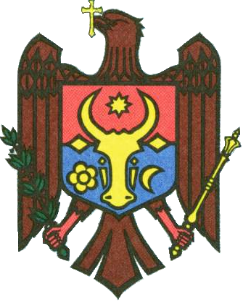 РЕСПУБЛИКА МОЛДОВАРАЙОН ТАРАКЛИЯГОРОДСКОЙ СОВЕТ ТараклияП Р И М Э Р И Я7401 Республика Молдова, р-н Тараклия,г. Тараклия,ул. Ленина, 128р/с 226612ф/к  1007601006069TREZMD2Xтел.(0294) 2-33-93 , тел./факс (0294) 2-57-74E-mail: info@taraclia.mdREPUBLICA MOLDOVARAION TARACLIACONSILIUL ORAŞENESC TARACLIAP R I M Ă R I A7401 RepublicaMoldova, r-n Taraclia,or. Taraclia,str.Lenin, 128c/d 226612 c/f  1007601006069TREZMD2Xtel. (0294) 2-33-93 , tel./fax (0294) 2-57-74E-mail: info@taraclia.mdРЕСПУБЛИКА МОЛДОВАРАЙОН ТАРАКЛИЯГОРОДСКОЙ СОВЕТ ТараклияП Р И М Э Р И Я7401 Республика Молдова, р-н Тараклия,г. Тараклия,ул. Ленина, 128р/с 226612ф/к  1007601006069TREZMD2Xтел.(0294) 2-33-93 , тел./факс (0294) 2-57-74E-mail: info@taraclia.mdREPUBLICA MOLDOVARAION TARACLIACONSILIUL ORAŞENESC TARACLIAP R I M Ă R I A7401 RepublicaMoldova, r-n Taraclia,or. Taraclia,str.Lenin, 128c/d 226612 c/f  1007601006069TREZMD2Xtel. (0294) 2-33-93 , tel./fax (0294) 2-57-74E-mail: info@taraclia.mdРЕСПУБЛИКА МОЛДОВАРАЙОН ТАРАКЛИЯГОРОДСКОЙ СОВЕТ ТараклияП Р И М Э Р И Я7401 Республика Молдова, р-н Тараклия,г. Тараклия,ул. Ленина, 128р/с 226612ф/к  1007601006069TREZMD2Xтел.(0294) 2-33-93 , тел./факс (0294) 2-57-74E-mail: info@taraclia.md